eTwinning Project«Act at once for the earth»Το σχολείο μας  κατά τη φετινή σχολική χρονιά  υλοποίησε ένα ενδιαφέρον  project  στα πλαίσια του  e-Twinning.Στόχος της συμμετοχής μας στο παρόν έργο ήταν  να ευαισθητοποιήσουμε τους μαθητές μας, αλλά και όσο το δυνατόν  περισσότερους ανθρώπους σχετικά με την υπερθέρμανση του πλανήτη και τις επιβλαβείς επιπτώσεις της στο περιβάλλον και στην ανθρώπινη ζωή. Ταυτόχρονα όμως στόχος μας ήταν  να αποκτήσουν οι μαθητές μας τις δεξιότητες της κριτικής σκέψης, της επίλυσης προβλημάτων, της επικοινωνίας και της συνεργασίας, διαπολιτισμικές δεξιότητες, καθώς επίσης και να βελτιώσουν τις  γνώσεις τους στην ξένη γλώσσα και στην Πληροφορική  (ΤΠΕ).Μπορείτε να παρακολουθήσετε όλες τις δράσεις μας στο instagram και στην ιστοσελίδα του έργου μας 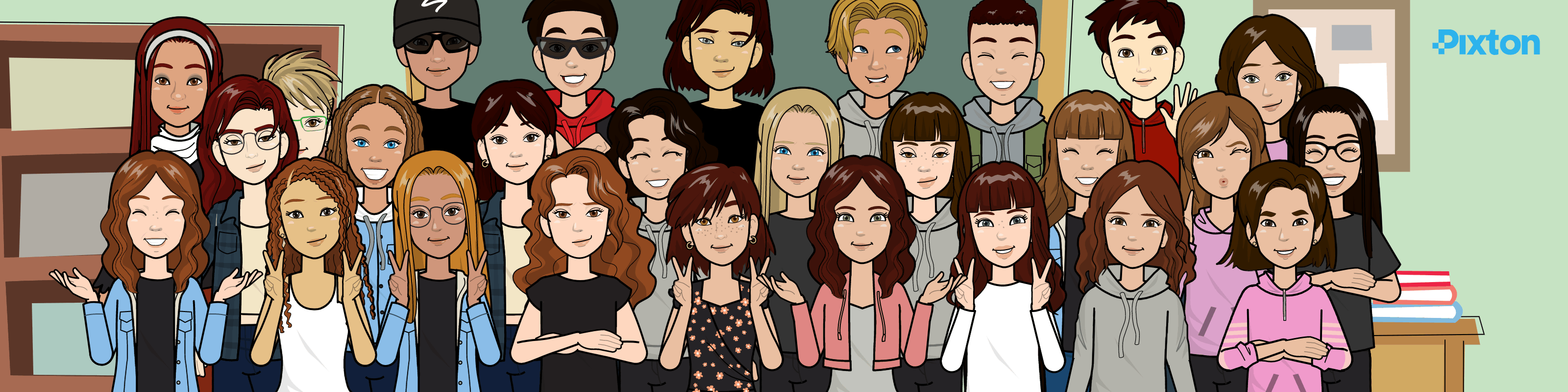 